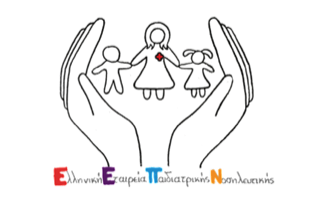 ΑΙΤΗΣΗ ΕΓΓΡΑΦΗΣ Μετεκπαιδευτικό Πρόγραμμα «Νοσηλευτική Διαχείριση Παιδιατρικών Οξέων και Χρόνιων Νοσημάτων  στο Χώρο του Σχολείου»της Ελληνικής Εταιρείας Παιδιατρικής ΝοσηλευτικήςΠαπαδιαμαντοπούλου 123, 115 27, Γουδή, ΑθήναEmail: info@pediatricnursing.grΠαρακαλώ πολύ όπως εγκρίνετε τη  συμμετοχή μου  στο Μετεκπαιδευτικό Πρόγραμμα «Νοσηλευτική Διαχείριση Παιδιατρικών Οξέων και Χρόνιων Νοσημάτων  στο Χώρο του Σχολείου». …../……/2018Ο/Η ΑΙΤΩΝ/ΟΥΣΑΕΠΩΝΥΜΟΟΝΟΜΑΟΝΟΜΑ ΠΑΤΕΡΑΣΧΟΛΗ ΑΠΟΦΟΙΤΗΣΗΣΕΤΟΣ ΑΠΟΦΟΙΤΗΣΗΣΧΩΡΟΣ ΕΡΓΑΣΙΑΣΤΜΗΜΑ ΕΡΓΑΣΙΑΣΘΕΣΗ ΕΡΓΑΣΙΑΣΣΤΟΙΧΕΙΑ ΕΠΙΚΟΙΝΩΝΙΑΣΣΤΟΙΧΕΙΑ ΕΠΙΚΟΙΝΩΝΙΑΣΟΔΟΣ & ΑΡΙΘΜΟΣΤΚ & ΠΟΛΗΣΤΑΘΕΡΟ ΤΗΕΦΩΝΟΚΙΝΗΤΟ ΤΗΛΕΦΩΝΟe mail